Национальный проект. Фотоконтроль-2019, проект «Экология»Оснащение специализированных учреждений органов государственной власти субъектов РФ лесопожарной техникой и оборудованием для проведения комплекса мероприятий по охране лесов от пожаров.Дата посещения. 25.10.2019г.  получен новый трактор Беларус с 4-х тонной бочкой, для тушения пожаров.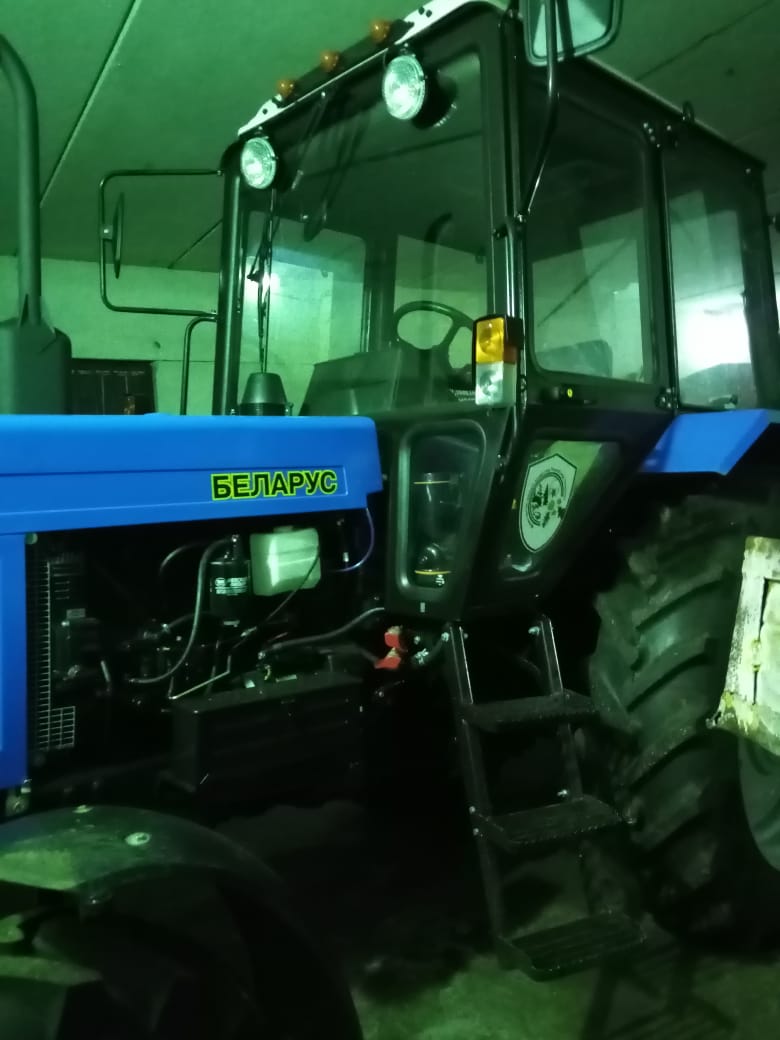 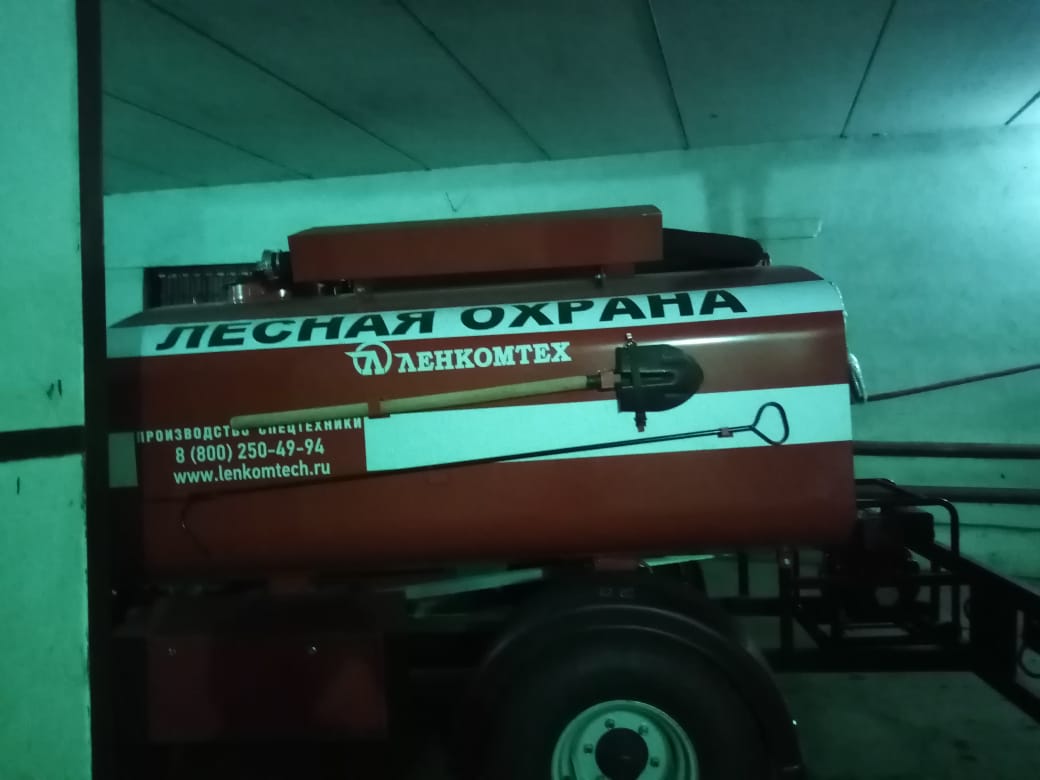 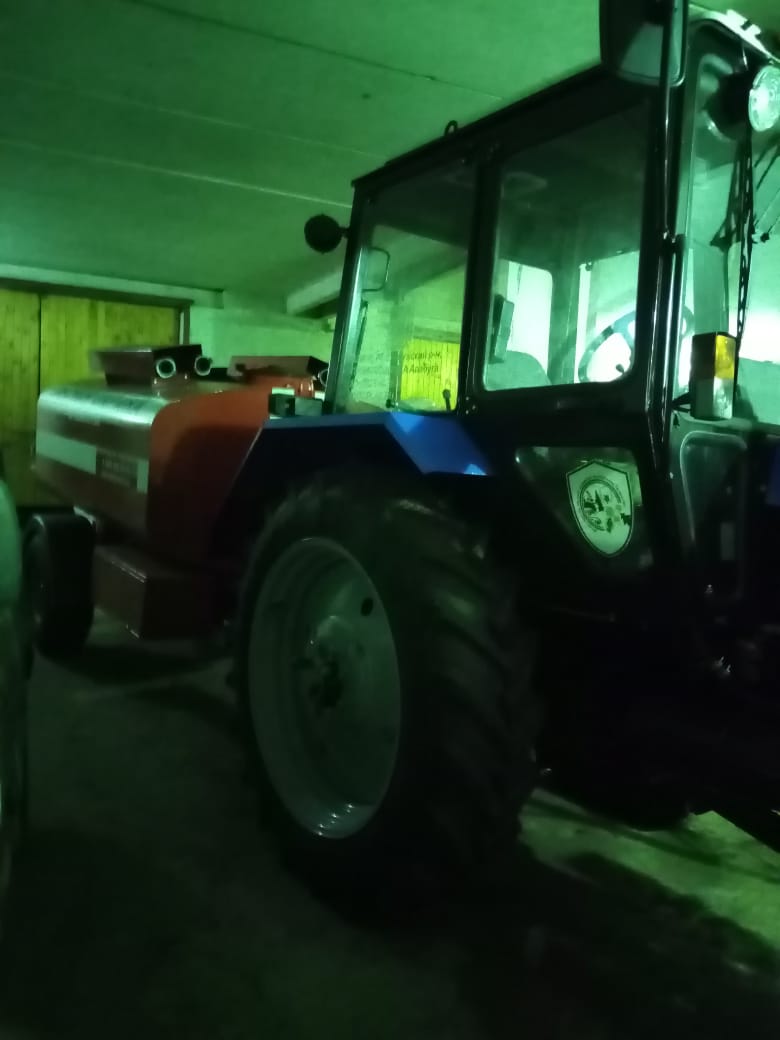 